?АРАР                                                                                РЕШЕНИЕ26 февраль  2016 й.                      №  36                      26 февраля 2016 г.О внесении изменений   в  Положение о бюджетном процессе в сельском поселении Ишмурзинский сельсовет муниципальном районе Баймакский район Республики БашкортостанВ соответствии с внесенными изменениями в   Бюджетный кодекс  Российской Федерации, Совет сельского поселения Ишмурзинский сельсовет муниципального района Баймакский район Республики Башкортостан,РЕШИЛ:Внести следующие  изменения в  Положение о бюджетном процессе в сельском поселении Ишмурзинский  сельсовет муниципальном районе  Баймакский  район Республики Башкортостан (далее – Положение), утвержденного решением Совета сельского поселения Ишмурзинский сельсовет муниципального района Баймакский район Республики Башкортостан № 113 от  19.02.2014 г.:Абзац 1 пункта 1 статьи 36 Положения изложить в следующей редакции:«Проект местного бюджета составляется на основе источников, указанных в ч.2 ст. 172 Бюджетного кодекса Российской Федерации, и на основе проекта прогноза социально-экономического развития поселения (далее – прогноз социально-экономического развития поселения) в целях финансового обеспечения расходных обязательств»;В пункте 2 статьи 20 Положения слова «двух месяцев» заменить словами «трех месяцев»;В пункте 6 статьи 24 Положения:а) слова «ежеквартальному и» исключить;б) слово «отчетам» заменить слово «отчету»;Пункт 4 статьи 28 Положения изложить в следующей редакции:«4. Предоставление   муниципальной гарантии, а также заключение договора о предоставлении   муниципальной гарантии осуществляется после представления принципалом и (или) бенефициаром в Администрацию  поселения, либо агенту, привлеченному в соответствии с бюджетным законодательством, полного комплекта документов согласно перечню, устанавливаемому Администрацией поселения.»;Опубликовать настоящее решение на официальном сайте сельского поселения Ишмурзинский сельсовет муниципального района Баймакский район Республики Башкортостан по адресу: ishmurza.ruГлава сельского поселения:                               Р.М.ИскужинБАШ?ОРТОСТАН РЕСПУБЛИКА№ЫБАЙМА? РАЙОНЫМУНИЦИПАЛЬ РАЙОНЫНЫ*ИШМЫР:А  АУЫЛ  СОВЕТЫАУЫЛ БИЛ»М»№ЕСОВЕТЫ453655, Байма7 районы, Ишмыр6а  ауылы, C.Игишев урамы,28Тел. 8(34751) 4-26-38ishmur-sp@yandex.ru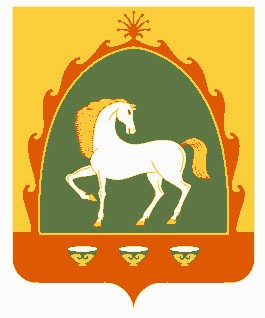  СОВЕТСЕЛЬСКОГО ПОСЕЛЕНИЯИШМУРЗИНСКИЙ  СЕЛЬСОВЕТМУНИЦИПАЛЬНОГО РАЙОНАБАЙМАКСКИЙ РАЙОНРЕСПУБЛИКА БАШКОРТОСТАН453655 , Баймакский  район,с.Ишмурзино, ул.С.Игишева,28Тел. 8(34751) 4-26-38ishmur-sp@yandex.ruИНН 0254010235    КПП 025401001     ОГРН 1060254005680ИНН 0254010235    КПП 025401001     ОГРН 1060254005680ИНН 0254010235    КПП 025401001     ОГРН 1060254005680